Фотоконкурс «Материнство»К Всероссийскому Дню матери ООГО Пермский краевой совет женщин, АНО «Центр развития семьи и ребёнка»,  при поддержки РЕГИОНАЛЬНОЙ ОБЩЕСТВЕННОЙ ПРИЕМНОЙ ПРЕДСЕДАТЕЛЯ ПАРТИИ «ЕДИНАЯ РОССИЯ» В ПЕРМСКОМ КРАЕ,  объявляют фотоконкурс «Материнство», для фотографов-профессионалов и талантливых фотолюбителей со всего Пермского края.Организаторы ждут ваши фотоистории о любви, семейных ценностях и отношениях между близкими людьми. Прием работ: с 19 августа по 19 октября 2019.Требования:к участию в конкурсе допускаются фотографы старше 14 лет;не более 3 фотографий от одного автора;обработка в фоторедакторе не допускается;формат JPEG, Adobe RGB. Размер файлов должен быть не менее 1 Мб и не более 5 Мб.Как принять участие:
Самостоятельно разместить в альбом конкурса фотографии, в описании фотографии указать: Фамилию, Имя, адрес эл.почты, Название фотографии и дата съёмкиАльбом для размещения: https://vk.com/album-102721941_265324200Отбор фотографий:С 20 по 27 октября. Из 100 лучших фотографий будет сформирована выставка, которую организаторы разместят, в ноября-декабря 2019 г. и в марте-мае 2020 г., в краевых административных учреждениях (по графику), 10 лучших работ будут направлены на международный конкурс в Дарвиновский музей.  Все работы будут опубликованы в фотогалерее на сайтах организаторов. Определение победителей: Одного победителя определит жюри, вторым победителем станет работа, которая наберет наибольшее количество комментариев, в комментарии ставить значок «семьи » (будет учитываться только этот значок).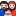 Победители получат дипломы лауреатов и ценные призы на мероприятии, посвящённом Дню матери. Важно:
За накрутки (с удаленных, фейковых страниц и пр. виды накруток) комментарии будут обнуляться, за повторную накрутку работы будут удаляться.
За каждую работу можно проголосовать только 1 раз с 1 аккаунта ВК (личной страницы), повторные комментарии учитываться не будут.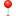 Особые условия: передавая работы на конкурс, автор автоматически соглашается на публичное использование его работ в проектах Пермского краевого совета женщин и АНО «Центр развития семьи и ребёнка», а так же  даёте своё согласие АНО «Центр развития семьи и ребёнка» на обработку своих персональных данных, указанных в комментариях к фотографии в соответствии с требованиями Федерального закона от 27.07.2006 No152-ФЗ «О персональных данных». 